Calkins Media Sells Remaining NewspapersThe small, family-owned company, which completed the sale of its TV assets in April, has agreements to sell its remaining newspaper assets to GateHouse Media and Ogden Newspapers. 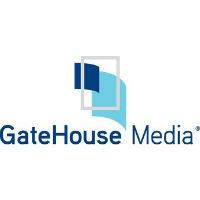 Bucks County Courier Times 6.21.17http://www.buckscountycouriertimes.com/news/local/gatehouse-media-agrees-to-buy-courier-times-other-calkins-properties/article_060bd7ea-54da-11e7-a96c-c38859a6b118.html?utm_source=API+Need+to+Know+newsletter&utm_source=Daily+Lab+email+list&utm_campaign=54